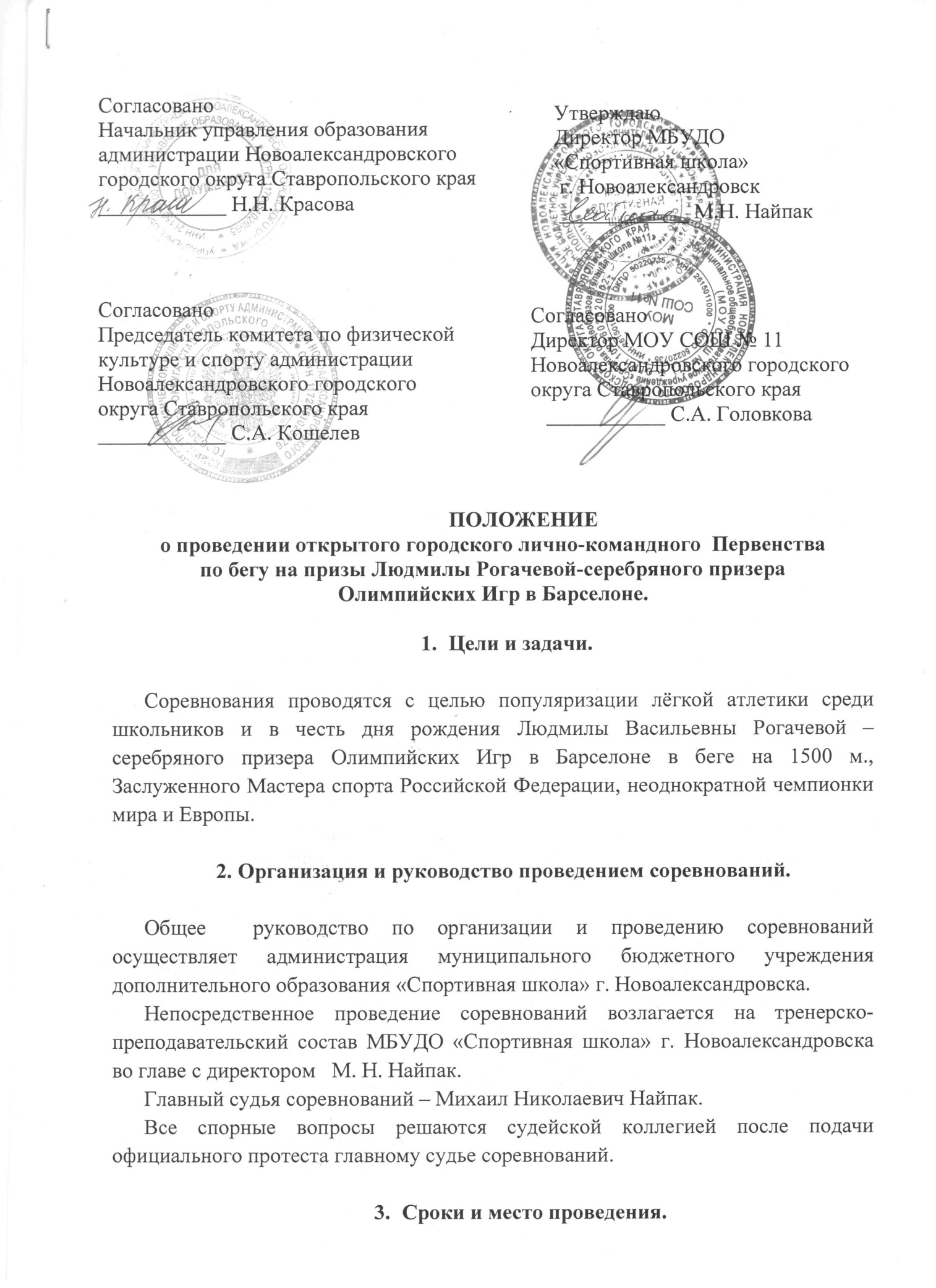                                                                          ПОЛОЖЕНИЕо проведении открытого городского лично-командного  Первенства по бегу на призы Людмилы Рогачевой-серебряного призера Олимпийских Игр в Барселоне.Цели и задачи.  Соревнования проводятся с целью популяризации лёгкой атлетики среди школьников и в честь дня рождения Людмилы Васильевны Рогачевой – серебряного призера Олимпийских Игр в Барселоне в беге на 1500 м., Заслуженного Мастера спорта Российской Федерации, неоднократной чемпионки мира и Европы.                                           2. Организация и руководство проведением соревнований.  Общее  руководство по организации и проведению соревнований осуществляет администрация муниципального бюджетного учреждения дополнительного образования «Спортивная школа» г. Новоалександровска.  Непосредственное проведение соревнований возлагается на тренерско-преподавательский состав МБУДО «Спортивная школа» г. Новоалександровска во главе с директором   М. Н. Найпак.   Главный судья соревнований – Михаил Николаевич Найпак.   Все спорные вопросы решаются судейской коллегией после подачи официального протеста главному судье соревнований.Сроки и место проведения.      Соревнования проводятся 27 октября 2018 года в МОУ СОШ № 11 по адресу: Новоалександровский район, хутор Красночервонный, ул.  Краснопартизанская, 118.    Начало соревнований в 10.00 часов. Регистрация участников с 9.00 до 10.00 часов.                                                                                                                                                             Участники соревнований.   В лично-командном первенстве принимают участие учащиеся 2004 г.р. и моложе. Количественный состав команд не более 10 человек.                                           Условия допуска к соревнованиям.   Руководитель команды предоставляет в мандатную комиссию именную заявку по установленной форме (Приложение № 1). Все участники соревнований обязаны иметь при себе страховой медицинский полис и страховку от несчастных случаев на спортивных мероприятиях. Программа соревнований. - 1000 метров       девочки и мальчики 2006 года рождения и моложе;  - 1500 метров       девушки и юноши 2004 года рождения и моложе.Определение победителей.    Соревнования проводятся как лично-командное первенство. Командное место определяется по 8-ми лучшим результатам среди муниципальных образовательных учреждений средних общеобразовательных школ Новоалександровского района, а также командное место определяется по 8-ми лучшим результатам среди других команд, в том числе и спортивных школ края. При равном количестве очков победитель определяется по большему количеству 1,2,3 и т.д. мест. Участник, сошедший с дистанции, получает 10 штрафных очков (место определяется суммированием количества всех участников в возрастной группе спортсмена  и 10 штрафных очков).                                                                                          Награждение.       Победители и призёры в каждом виде награждаются дипломами и медалями.       Команды,  занявшие 1,2,3-и места, награждаются дипломами и кубками.Обеспечение безопасности участников и зрителей.   Соревнования проводятся на спортивном сооружении, отвечающем требованиям соответствующих нормативных актов,  действующих на территории Российской Федерации и направленных на обеспечение общественного порядка и безопасности участников и зрителей, а также при наличии актов готовности спортивного сооружения к проведению мероприятий, утвержденных в установленном порядке.Финансирование.   Все расходы по проведению соревнований, приобретению призов несет администрация муниципального бюджетного учреждения дополнительного образования «Спортивная школа» г. Новоалександровска. Расходы, связанные с участием в соревнованиях осуществляется за счет командирующих организаций. Подача заявок на участие.   Предварительные заявки на участие в соревнованиях необходимо направить не позднее 25 октября 2018  года по электронному  адресу:  novoal-dyussh@yandex.ru  или зарегистрировать по тел. МБУДО «Спортивная школа» +7(86544) 2-50-55.               Положение является официальным вызовом на соревнованиеПриложение № 1ЗАЯВКАна участие команды __________________________________________в  открытом городском лично-командном  первенстве по бегу на призы Людмилы Рогачевой серебряного призера Олимпийских Игр в Барселоне.Всего допущено _______ человек.                            Врач _______________                      (печать)Руководитель организации: _____________  /  ________________/Представитель  команды: _______________ / _________________/М.П.                                                                                                «_27» октября 2018 г.№ п/пФ.И. спортсмена (полностью)год рожденияВидпрограммыВиза врача